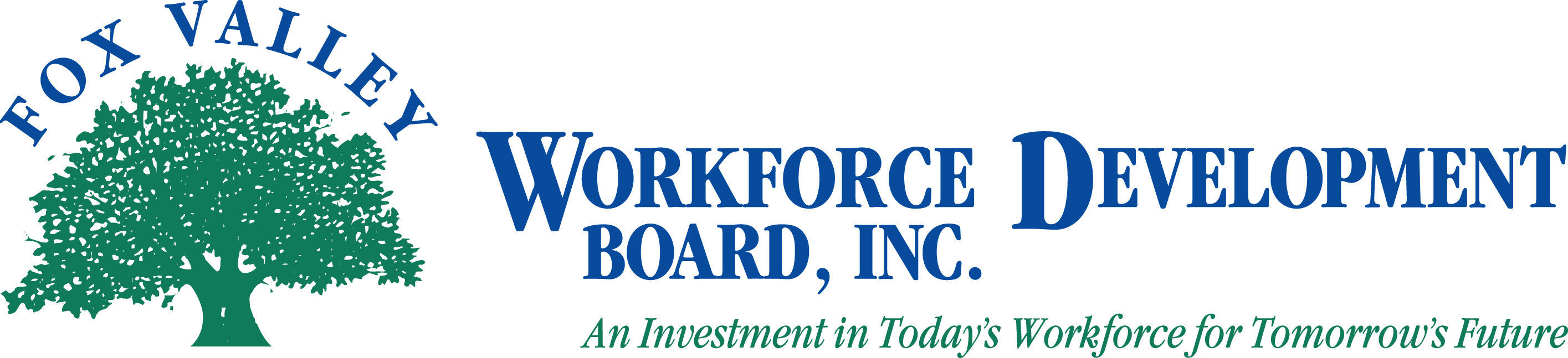 AGENDA The Fox Valley Workforce Development Board will hold a joint LEO and Board of Director meeting on Thursday, May 15, 2014 at 2:00 P.M.at Oshkosh Job CenterCall to OrderIntroductionsApproval of Minutes from 03/20/2014 Board meeting (Action Item)Approval of Minutes from 03/03/2014 LEO meeting (Action Item)PY13 Review / PY14 PreviewCommittee UpdatesHR/PersonnelOne StopExtension of Contracts (Action Item)Youth CommitteeYouth RFPs (Action Item)Finance CommitteeBudget Recommendations & 990 ReviewApproval of PY14 Budget (Action Item)Report of Ad-hoc Nominating CommitteeElection of Officers (Action Item)Review Consortium Agreement (discussion only)Review Joint Agreement (discussion only)Recognition of Board membersAdjournmentNext BOD meeting is: August 21, 2014Next LEO meeting is: TBDMeeting location:Oshkosh Job Center219 Washington Street #107Oshkosh, WI 54901920-232-6273For additional information, if you require assistance to attend the meeting or to access meeting materials, or if you need an interpreter, contact Beth Reinke at FVWDB, 1401 McMahon Road, Suite 200, Neenah, WI 54956, breinke@fvwdb.com, 920-720-5600.  